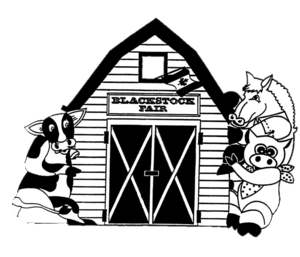 2024 Blackstock Fair Market ApplicationBlackstock Fair Market Contact: Linda Petty – blackstockfairmarket@gmail.comBusiness/Organization: __________________________________________________Contact Name: ________________________________________________________Address: _____________________________________________________________Phone: _______________________________________________________________Email: _______________________________________________________________What products do you sell? ___________________________________________________________________________________________________________________*All vendors are responsible to provide their own tables and chairs as needed. Signature: __________________________________	Date:  _____________________________ Please send COMPLETED form with payment to:Blackstock Agricultural SocietyP.O. Box 101, Blackstock, ON L0B 1B0 orContact: Valerie VanSchagenEmail: BASsec.treasurer@gmail.com   Phone: 905-718-0368Blackstock Fair Market Rules and RegulationsLiability: While all precautions will be to guard against the loss of equipment or display material, the Society will not assume any responsibility for losses which might be incurred from theft, water damage, fire, accident, or any other cause. Vendor will be liable for, and will indemnify and hold harmless, the Blackstock Agricultural Society from any loss or damage whatsoever suffered by any person or company, including without limiting the generality of the foregoing, vendor, other vendors, the BAS, the owner of the building and their respective agents, servants, employees and members of the public for loss or damage arising out of, or in any way connected with, the vendors use and occupancy of space.Insurance: All vendors must insure their goods and/or equipment against any such loss. Vendors must carry a minimum of $2,000,000 Public Liability Insurance. A copy of your certificate of insurance shall be included with your application. Applications will not be accepted without a copy of insurance certificate. Insurance can be obtained at reasonable rates through Duuo Canada. See https://apps.ca.ics.duuo.ca/booth-operation/enrollment and select Blackstock Fair Community Market from the dropdown menu on the right side of the page. Insurance for the day of the fair is less than $15 for most vendors.Safety and Selling of Hazardous Materials: The sale or gifting of knives, laser-guns, firecrackers, or any item that can be used as a weapon, and the burning of any type of fuel inside the buildings is strictly prohibited. No selling of t-shirts with any type of profanity displayed. No sale of cannabis or cannabis related items. The BAS reserves the right to refuse entry of all vendors who do not comply and reserves the right to remove vendors who are in contravention of this rule. Please respect other vendors and patrons and limit the use of scented products. No open flames are permitted on Township property. Fire Regulations: The vendor agrees to observe all Fire Regulations and maintain acceptable Fire Prevention practices as required by the Scugog Fire Department. Said regulations shall be made available to all vendors upon request by the vendor.Refuse: All refuse/recyclable materials must be placed in appropriate bins as directed by the BAS staff. Electricity: Vendor is responsible to use power bars with a GFI and all cords required so as not to overload breakers.  All systems must be CSA approved.  Any adjustments to hydro requiring electrician is at vendor’s expense and must be approved by BAS prior to the event.Payment: Payment of required fees to be completed in full on signing the contract to The Blackstock Agricultural Society unless otherwise agreed upon. Failure to provide payment may result in your application being denied. Acceptable methods of payment, cheque made payable to “Blackstock Agricultural Society”, money order or certified cheque. Receipt of payment shall be issued by BAS.Cancellations and Refunds: BAS Management reserves the right to cancel this agreement at any time if in their opinion the terms/conditions of this contract are not being met. No refund will be given. If any vendor choses to leave after setting up, refund will be only at management’s approval.Approval of a Vendor Application: is indicated when a confirmation letter or email has been received from an authorized representative of the Blackstock Agricultural Society.			Indoor Space for display: Number of linear feet needed for table(s) etc.:Vendor fee is $2/linear foot of display.Total Fee to be paid: __________________